МБДОУ Ойховский детский сад №3 «Колокольчик»План – конспект педагогического совета «Формирование основ речевой и театральной культуры дошкольников»                                                             Выполнила: Н.Н. Сидоровап. Ойха2020Цель: повышение теоретического и практического уровня знаний педагогов о роли театрализованной деятельности в развитии речи дошкольников.
Повестка дня:
1. Анализ выполнения решения предыдущего педсовета. (Сидорова Н.Н., ст. воспитатель).2. «Развитие речи детей дошкольного возраста средствами театрализованной деятельности» (Сидорова Н.Н.).3. «Театральная деятельность как средство развития речи детей на музыкальном занятии» (Пустовалова Н.А., муз. рук., из опыта работы).4. Углубленное изучение ОО «Речевое развитие» - элементы театрализованной деятельности (Безуглова Ж.Р., из опыта работы).5. «Организация уголков театрализованной деятельности в группах ДОУ» (Капустина И.А., презентация).6. Итоги оперативного контроля «Организация уголков речевого развития в группах ДОУ» (Сидорова Н.Н.)7. Деловая игра.8. Положение о конкурсе «Воспитатель года» (внутри ДОУ)9. Разное.10. Решения педагогического совета.Ход педсовета:
1. Сидорова Н.Н. Решения предыдущего педагогического совета выполнены: созданы творческие группы по направлениям работы ДОУ на 2020 – 2021 учебный год.2. Сидорова Н.Н. - «Развитие речи детей дошкольного возраста средствами театрализованной деятельности»  Овладение родным языком является одним из важных приобретений ребенка в дошкольном детстве. Именно дошкольное детство особенно сенситивно к усвоению речи. Поэтому процесс речевого развития рассматривается в современном дошкольном образовании, как общая основа воспитания и обучения детей.Психологи и методисты отмечают, что ребенок усваивает родной язык, прежде всего, подражая разговорной речи окружающих. Речь – одна из важнейших линий развития ребенка. Благодаря родному языку малыш входит в наш мир, получает широкие возможности общения с другими людьми. Речь помогает понять друг друга, формирует взгляды и убеждения, а также играет огромную роль в познании окружающего мира.
Речь ребенка выполняет три функции связи его с внешним миром: коммуникативную, познавательную, регулирующую.

 Процесс развития речи ребенка дошкольного возраста – процесс сложный и многоплановый и для успешной его реализации необходима совокупность всех компонентов, которые влияют на качество и содержательную сторону речи. Одним из таких компонентов является театрализованная деятельность.
Театрализованная деятельность дошкольников – это вид художественно-творческой деятельности, в процессе которого его участники осваивают доступные средства сценического искусства и, согласно выбранной роли (актера, сценариста, художника-оформителя, зрителя и т.д.), участвуют в подготовке и разыгрывании разного вида театральных представлений, приобщаются к театральной культуре.
  Воспитательные возможности театрализованной деятельности широки. «Участвуя в ней, дети знакомятся с окружающим миром во всем его многообразии через образы, краски, звуки, а умело поставленные вопросы заставляют их думать, анализировать, делать выводы и обобщения». Театрализованная деятельность является источником развития чувств, глубоких переживаний ребенка, приобщает его к духовным ценностям. Театрализованная деятельность пронизывает все режимные и учебные моменты. Основа этой работы лежит в использовании потешек, приговорок, прибауток, колыбельных песен. Устное народное творчество, преподнесенное в форме сценок, игр-драматизаций, создает атмосферу тепла, доброты, внимания, способствует формированию эмоционально положительного отношения малышей к окружающему миру и их познавательному развитию.
В играх-драматизациях ребенок, исполняя роль в качестве "артиста", самостоятельно создает образ с помощью комплекса средств вербальной и невербальной выразительности. Видами драматизации являются игры-имитации образов животных, людей, литературных персонажей; ролевые диалоги на основе текста; инсценировки произведений; постановки спектаклей по одному или нескольким произведениям; игры-импровизации с разыгрыванием сюжета (или нескольких сюжетов) без предварительной подготовки.
В режиссерской игре "артистами" являются игрушки или их заместители, а ребенок, организуя деятельность как "сценарист и режиссер" управляет "артистами". "Озвучивая" героев и комментируя сюжет, он использует разные средства вербальной выразительности. Виды режиссерских игр определяются в соответствии с разнообразием театров, используемых в детском саду: настольный, плоскостной и объемный, кукольный (бибабо, пальчиковый, марионеток) и т.д.
Общим для всех театрализованных игр является наличие зрителей.
Система работы по развитию театрализованной деятельности делится на три этапа:
• художественное восприятие литературных и фольклорных произведений;
• освоение специальных умений для становления основных ("актер", "режиссер") и дополнительных позиций ("сценарист", "оформитель", "костюмер");
• самостоятельная творческая деятельность.
Педагогическая задача усложняется тем, что в театрализованной деятельности восприятие, мышление, воображение, речь выступают в тесной взаимосвязи друг с другом и проявляются в разных видах детской активности (речевая, двигательная, музыкальная и пр.).
Значит, театрализованная деятельность интегративна, причем активность и творчество проявляются в трех аспектах:
-во-первых, в создании содержания, т.е. в интерпретации, переосмыслении заданного литературным текстом сюжета или сочинении вариативного либо собственного сюжета;
-во-вторых, в исполнении собственного замысла, т.е. в умении адекватно воплощать художественный образ с помощью разных средств выразительности: интонации, мимики, пантомимики, движения, напева;
-в-третьих, в оформлении спектакля - в создании (подбор, изготовление, нестандартное использование) декораций, костюмов, музыкального сопровождения, афиш, программок. Из-за этих особенностей театрализованной деятельности, по отношению к ней, чаще используется термин "театрально-игровая деятельность", что является самоценной свободной и творческой деятельностью дошкольника.
В детском саду театрализованная игровая деятельность детей принимает две формы:
-когда действующими лицами являются определенные предметы рукотворного мира: игрушки, куклы, фигурки (настольный театр: плоскостные и объемные фигурки персонажей; фланелеграф; теневой театр; театр петрушек; бибабо; театр марионеток),
-когда дети сами в образе действующего лица в соответствующем костюме (или с использованием элементов костюмов) исполняют взятую на себя роль.Театрализованная игра оказывает большое влияние на речевое развитие ребёнка. Стимулирует активную речь за счёт расширения словарного запаса, совершенствует артикуляционный аппарат. Ребёнок усваивает богатство родного языка, его выразительные средства. В театрализованной игре формируется диалогическая, эмоционально насыщенная речь. Театрализованные игры способствуют усвоению элементов речевого общения (мимика, жест, поза, интонация, модуляция голоса).Делая вывод по данной теме, можно сказать, что использование театрализованной деятельности в работе с детьми дошкольного возраста, тесно взаимосвязано с речевым развитием ребёнка. А сейчас о том, как применяются элементы театрализованной деятельности в повседневной жизни детского сада, расскажут наши педагоги.3. «Театральная деятельность как средство развития речи детей на музыкальном занятии» (Пустовалова Н.А., муз. рук., из опыта работы).4. Углубленное изучение ОО «Речевое развитие» - элементы театрализованной деятельности (Безуглова Ж.Р., из опыта работы).5. «Организация уголков театрализованной деятельности в группах ДОУ» (Капустина И.А., презентация).6. Итоги оперативного контроля «Организация уголков речевого развития в группах ДОУ» (Сидорова Н.Н.)7. Деловая игра.Цель: активизировать деятельность педагогов; способствовать приобретению ими опыта коллективной работы; совершенствовать практические навыки профессиональной деятельности. Назовите формы работы направленные на развитие речи дошкольников.Чтение и совместный анализ сказок Проигрывание отрывков сказок Прослушивание сказок, стихотворений Составление сказок с помощью мнемотаблиц, схем Режиссерская игра Словесные, настольные и подвижные игры Этюды и упражнения Хороводные игры, музыкотерапия Дыхательная и артикуляционная гимнастика Пальчиковые игры с проговариванием Разучивание чистоговорок Назовите формы работы по речевому развитию в театрализованной деятельности Просмотр спектаклей и беседы по ним Просмотр видеоматериала Игры-драматизации Разыгрывание разнообразных песенок и стихов Упражнения по развитию мимики, пантомимики, моторики Игры и ситуации по произведениям Подвижные речевые игры с персонажами сказок Назовите виды театров, используемых вами в работе.НастольныйТеневой На фланелеграфеПальчиковыйКукольныйКостюмированныйМасочный Решение кроссвордовДесять Р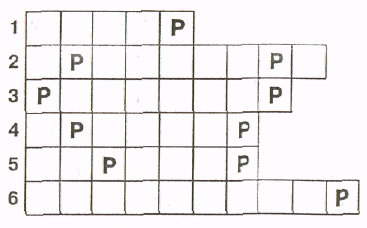 1. Место для представлений, зрелищ.2. Кто пишет пьесы для представления?3. Кто руководит постановкой спектакля?4. Группа музыкантов, исполняющая музыку к спектаклю.5. Человек, управляющий оркестром6. Автор музыкальных произведений, пишущий музыку к спектаклям.Ответы. 1. Театр. 2. Драматург. 3. Peжиccep. 4. Оркестр. 5. Дирижер. 6.Композитор.Театральная змейка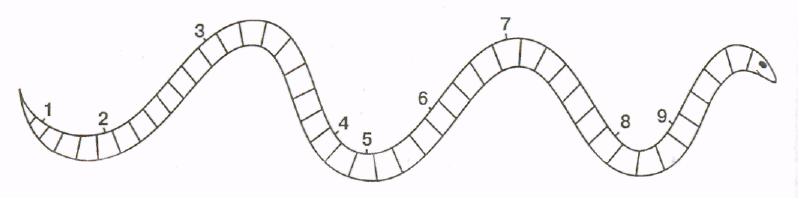 1. Место для представлений, зрелищ.2. Главный руководитель, постановщик спектакля.3. Предварительное исполнение (без зрителей) чего-нибудь (например, спектакля) при подготовке к выступлению.4. Место перед сценой, где помещаются музыканты оркестра.5. Исполнитель ролей в театральных представлениях.6. Низкий барьер вдоль авансцены, закрывающий от зрителей осветительные приборы, направленные на сцену.7. Перерыв между действиями спектакля.8. Движения, исполняемые в определенном ритме, темпе, в такт музыке, как художественный номер в концерте.9. Что лучше всего подарить артисту, который понравился?Ответы: 1. Театр. 2. Режиссер. 3. Репетиция. 4. Яма. 5. Актер. 6. Рампа. 7. Антракт. 8. Танец. 9. Цветы.Задание «Изобрази»- Представить себя человеком, который выиграл 1 миллион. Показать это.- С помощью пантомимы изобразить пословицу «Мели, Емеля, твоя неделя»;- Показать, что вы чувствуете, когда кошке наступают на хвост.- Представить себя манекенщицей. Показать ее походку.И закончить нашу игру хочется словами Л.С. Выготского:«Необходимо расширять опыт ребёнка, если мы хотим создать достаточно прочные основы его творческой деятельности».Выводы: Театрализованная деятельность является самым распространенным видом игровой деятельности детей, которая способствует нравственно-эстетическому воспитанию, обогащает новыми впечатлениями, развивает интерес к театру, литературе, формирует диалогическую речь, активизирует словарь. Позволяет формировать опыт социальных навыков поведения благодаря тому, что каждое литературное произведение или сказка имеют нравственную направленность (доброта, дружба, честность, смелость). С помощью сказок ребенок познает мир не только умом, но и сердцем. И не только познает, но и выражает собственное отношение к добру и злу. Любимые герои становятся образцами для подражания. Театрализованная деятельность позволяет ребенку решать многие проблемные ситуации опосредованно от лица какого-либо персонажа. Это помогает преодолевать не только речевые нарушения, но и робость, неуверенность в себе, застенчивость. 8. Результаты контрольной деятельности – О.А. Голубкова9. Решения педагогического совета.1.Признать решения предыдущего педагогического совета выполненными.
2. По итогам проведения оперативного контроля «Организация речевых уголков в группах ДОУ» решили: продолжать работу по наполнению уголков постоянно. Замечания исправить в срок до 15.12.2020 года.
3. Продолжать создавать в дошкольном образовательном учреждении условия для развития театральной деятельности. Пополнять театрализованные уголки разнообразными видами театра в группах, привлекать родителей к проведению совместных мероприятий, к пополнению предметно – пространственной развивающей среды.
Ответственные: воспитатели групп. Срок: в течение года.

4. Планирование воспитательно-образовательной работы с детьми по развитию творческих способностей детей в театрализованной деятельности осуществлять систематически в разнообразных формах работы (рассматривание иллюстраций, дидактические игры, чтение художественной литературы, беседы, артикуляционная гимнастика, упражнения для голоса, загадки-описания, чистоговорки, ритмопластика, инсценировки, постановки-драматизации, ситуации-общения, индивидуальная работа, совместная и самостоятельная работа). Отражать в календарном планировании.
Ответственные: старший воспитатель, воспитатели, специалисты.
Срок: постоянно5. Продолжать повышать уровень самообразования по изучению методических изданий по проблеме организации и проведении театрально-игровой деятельности в д/с.6. Принять к сведению результаты и рекомендации контрольной деятельности.
Все решения приняты единогласно.